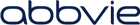 DODATEK Č. 5 
KE SMLOUVĚ O OBCHODNÍ SPOLUPRÁCITento dodatek č. 5 (dále jen „Dodatek“) ke Smlouvě o obchodní spolupráci ze dne 12. 8. 2019 (dále jen „Smlouva“), je uzavřen níže uvedeného dne, měsíce a roku mezi smluvními stranami:Nemocnice Na Homolcesídlo: 		Roentgenova 37/2, 150 30 Praha 5 - MotolIČO: 		00023884DIČ: 		CZ00023884zastoupená: 	MUDr. Petrem Poloučkem, MBA, ředitelem nemocnice bankovní účet č.: 17734051/0710, ČNBStátní příspěvková organizace zřízená Ministerstvem zdravotnictví České republiky (dále jen „Odběratel“)aAbbVie s.r.o.sídlo:		Metronom Business Center, Bucharova 2817/13, Stodůlky, 158 00 Praha
jednající: 	xxxxxxxxxxxxxxxxxxxx– na základě plné mociIČO: 	 	24148725DIČ: 	   	CZ24148725bank. spojení: 	BNP Paribas S.A, Praha 1č. účtu:  	64450–6003550005/6300Společnost je zapsána v obchodním rejstříku vedeném Městským soudem v Praze, sp.zn. C 183123 (dále jen „Abbvie“)Společnost AbbVie a Odběratel budou dále v tomto Dodatku společně označováni také jako „Smluvní strany“ a jednotlivě jako „Smluvní strana“.Předmět DODATKUSmluvní strany se v souladu s čl. 9 odst. 9.5 Smlouvy dohodly na následující změně Smlouvy: Příloha č. 2 Smlouvy – Podmínky množstevního bonusu se ruší a nahrazuje v celém rozsahu novým zněním Přílohy č. 2 – Podmínky množstevního bonusu, které tvoří přílohu tohoto Dodatku.  Ostatní ustanovení Smlouvy tímto Dodatkem nedotčená zůstávají beze změn nadále v platnosti. Závěrečná ustanoveníDefinice či pojmy používané v tomto Dodatku, které byly definovány či uvedeny ve Smlouvě, mají stejný význam, který jim byl smluvními stranami přiřazen ve Smlouvě.Tento Dodatek nabývá platnosti dnem podpisu poslední ze Smluvních stran a účinnosti dnem jeho uveřejnění postupem podle zákona č. 340/2015 Sb., o zvláštních podmínkách účinnosti některých smluv, uveřejňování těchto smluv a o registru smluv (zákon o registru smluv), ve znění pozdějších předpisů (dále jen „Zákon o registru smluv“). Odběratel se zavazuje zveřejnit tento Dodatek v registru smluv v souladu a za podmínek stanovených v zákoně o registru smluv.Odběratel se zavazuje nezveřejnit (případně znečitelnit) informace obsažené v Příloze č. 2 tvořící přílohu tohoto Dodatku. Smluvní strany souhlasně prohlašují, že výpočet a vzorec uvedený v příloze tohoto Dodatku spadá do rozsahu výjimek z povinnosti uveřejnění dle § 3 odst. 2 písm. b) zákona o registru smluv. Tento Dodatek je vyhotoven ve třech stejnopisech, z nichž společnost AbbVie obdrží jeden stejnopis a Odběratel dva stejnopisy.Přílohy: Příloha č. 2 - Podmínky množstevního bonusuV Praze dne 						V Praze dne:Za AbbVie:						Za Odběratele:……………………………………….			………………………………………….
xxxxxxxxxxxxxxxxxxxxxx 				MUDr. Petr Polouček, MBA, ředitel
na základě plné moci 					Nemocnice Na HomolceAbbVie s.r.o.	Příloha č. 2 je předmětem obchodního tajemství